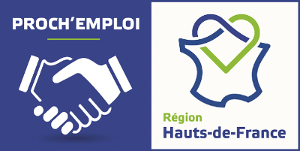 RÉFÉRENCE DE L’OFFRETHI-38344INTITULÉ DU POSTEASSISTANT COMPTABLE (H/F)LIEU DE TRAVAILLA CAPELLEDESCRIPTIFLa Plateforme Proch'Emploi Thiérache et Serre recherche pour une Industrie sur le secteur de La Capelle, un assistant comptable H/F. 
 
Rattaché€ au Chef comptable, l’assistant comptable H/F aura comme missions de : 
 
- Saisie des règlements clients et transmission des OD au comptable 
- Lettrage des comptes 
- Communication et suivi des litiges clients déduits des règlements avec le service Administration des Ventes 
- Transmission de la couverture de change chaque mois aux contrôleurs de gestion 
- Préparation et suivi de la DAS2  
- Contrôle des écritures PITECO 
- Saisie des écritures de banques non gérées automatiquement par PITECO 
- Pointage des comptes de transit PITECO 
- Clôture mensuelle de la comptabilité clients 
- Réception et remboursement des notes de fraisPROFIL REQUIS- Bac + 2 en comptabilité 
- Sens de l’organisation et des priorités 
- Rigueur
Logiciels utilisés :  
AS400 
Pack Office
CONTRAT PROPOSÉCDI
Temps plein (35 heures par semaine) 
Salaire selon profil
POUR POSTULEREnvoyer votre CV et votre lettre de motivation à :Plateforme THIéRACHEthieracheserre@prochemploi.fr